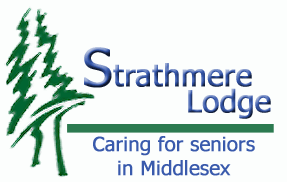 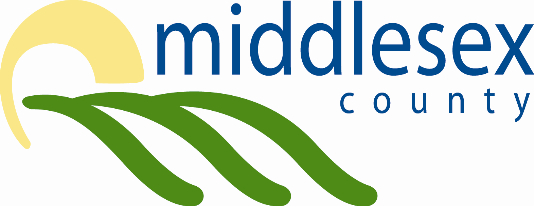 TO:		Residents and FamiliesFROM:	Brent Kerwin, AdministratorDATE:	May 21, 2021RE:		RE-INTRODUCTION OF GENERAL VISITORSThis message is to announce a provincial change regarding Visiting. Effective tomorrow (May 22nd), the province is allowing “General Visitors”, in addition to the 2 Essential Caregiver Visitors per resident currently permitted.Please note the following regarding “General Visitors”:General Visitors can visit outdoors only;There is a maximum of 2 General Visitors permitted at any one time;General Visitors do not need to be COVID-tested, but do need to be health-screened at the entrance before a visit can commence outdoors;General Visitors must practice the usual Public Health measures, including wearing a face mask, and adhering to social distancing of 2 metres;General Visitors must book an appointment to visit, by calling The Lodge at ext. 6216;General Visitors may book an appointment to visit between the hours of 9am to 5pm, 7 days a week; andGeneral Visitors and Essential Caregiver Visitors may visit together outdoors.Please contact The Lodge with any questions regarding General Visitor rules.	